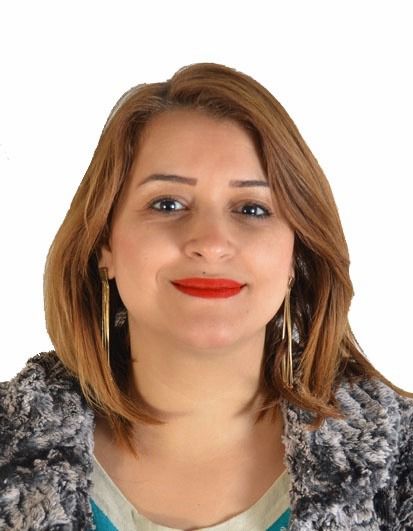 AMEL GHRABDocteur en Sciences et Technologies Du DesignInformation personnelleDate de naissance : 17/10/1987Nationalité : Tunisienne+216 52655324ghrab.amelia@hotmail.frADRESSE :07, rue Mahdia, 4000 Sousse, TunisieCURSUS UNIVERSITAIREÉcole Supérieur des Sciences et Technologies de Design de Denden - Tunis 15/12/2015 – 02/04/2021Thèse de doctorat en Sciences et Technologies du Design.Thème : « الابعاد الجمالية للعمارة الحفصية و متأثراتها في أواخر القرن العشرين ».Mention : très honorable.École Supérieure des Beaux-Arts de Sousse15/09/2011 - 11/05/2015Mastère de recherche en Esthétique et pratique des Arts visuels.Spécialité : « Art de Design ».Mention : Assez bien. École Supérieure des Beaux-Arts de Sousse10/10/2006 – 26/07/2011Diplôme National en Arts et Métiers spécialité : « art, artisanat et industrie ». Mention : bien.Lycée des Garçons de Sousse15/09/1998 – 25/06/2006Diplôme de Baccalauréat « Lettre ».Mention : passable.ÉXPERIENCE PROFESSIONNELLEUNVERSITAIREInstitut Supérieur des Arts et Métiers de Tataouine01/10/2021 – jusqu’à présentEnseignante à l’Institut Supérieur des Arts et Métiers de Tataouine.Matières enseignées : Initiation au Design Produit.Matériaux et Nouvelles Technologies.Institut Pilote des Sciences Économiques et de Technologie de Tunis15/09/2020 – 15/08/2021 Enseignante à Institut pilote des Sciences Économiques et de Technologie.Matières enseignées :Langage Visuel.Dessin Technique.Dessin D’observation.Dessin et rendu.Eclairage.Maquette. École Supérieure des Beaux-Arts de Sousse16/09/2018 – 17/09/2020Enseignante à l’Ecole Supérieure des Beaux-Arts de Sousse.Matières enseignées :Initiation au Design Produit.Dessin Technique.École Supérieure des Beaux-Arts de Nabeul01/01/2016 – 22/05/2016Enseignante à l’Ecole Supérieure des Beaux-Arts de Nabeul.Matière enseignée :Initiation au Design Produit.Collège LaSalle International, Tunis01/10/2013 – 31/01/2014Enseignante au collège LaSalle International, Tunis.Matières enseignées :Histoire du Design.Matériaux et finis.extra uNIVERSITAIREGraphi Print01/12/2014 – 21/12/2015Responsable du bureau d’étude à « Graphi Print ».Conception graphique.Montage et impression.Méga Pub 22/09/2014 – 22/11/2014Graphiste à la société d’impression offset « Méga Pub ».FINE ART PRINT22/05/2014 – 22/07/2014Graphiste à l’agence publicitaire numérique « FINE ART PRINT ».Planet Pub 01/01/2013 – 31/09/2013Dessinatrice à l’agence publicitaire « Planet Pub ».STAGES PROFESSIONNELsNEODEME01/06/2009 – 30/06/2009Stage à l’entreprise « NEODEME », Conception du Packaging de bouteille d’huile d’olive.Initiation au logiciel 3DS max.BEST PACKAGING COMPANY01/05/2009 – 31/05/2009Stage à la Société « BEST PACKAGING COMPANY ».Conception des Packaging des produits alimentaires et pharmaceutiques.Initiation au logiciel Corel draw.MA CUISINE 01/04/2009 – 30/04/2009Stage à la société « MA CUISINE »Conception des cuisines, chambres à coucher et des Dressing.Initiation à la chaine de production et montage.Suivi d’une formation aux solutions de ferrures et technologies des mouvements, organisé par la société allemande « BLUM ».SARL STGP EUROPEENNE09/02/2009 – 23/02/2009Stage à la société « SARL STGP EUROPEENNE » dont l’activité principale est les travaux de construction spécialisés. Conception d’une façade et Design des Intra et Extra muraux.ATELIERS MECANIQUES DU SAHEL23/12/2008 – 10/01/2009Stage à l’entreprise « ATELIERS MECANIQUES DU SAHEL ».Conception de robinetterie sanitaires.Initiation à la chaine de production des articles de ménage.MELLOULI REFRIGERATION01/09/2008 – 30/09/2008Stage à la société « MELLOULI REFRIGERATION".Conception de gabaries et façades des réfrigérateurs.Initiation au logiciel Solid works.ACTIVITÉS PÉDAGOGIQUES Institut Supérieur des Arts et Métiers de Tataouine08/03/2022 – 10/03/2022En cours de préparation au sein de l’Institut Supérieur des Arts et Métiers de Tataouine, d’un workshop portant sur thème « clair / Obscure ».Université Lumières Lyon 2, France01/10/2017 – 16/07/2018Stage de recherche auprès de Laboratoire de l’UMR 5648/CIHAM portant sur le thème Histoire Archéologie et Littératures des chrétiens et musulmans médiévaux.Institut supérieur des Beaux-Arts de Sousse15/02/2013 – 15/03/2013Stage pédagogique à l’institut supérieur des Beaux-Arts de Sousse. (Un mois d’enseignement au sein de l’atelier « Initiation au Design Produit »).PUPBLICATION SCIENTIFIQUES ET COMMUNICATIONSPublicationS :Article intitulé :  " العمارة بمدينة تونس بعد الاستقلال بين التقليد و التجديد" Promesse de publication à la revue de presse المسار numéro « 124 » de l’année 2020.Articles Soumis À la publication :Article intitulé : « Le design vers un monde virtuel d’interactions neuronales ».Article soumis à la publication à l’Association scientifique TAK’TIC « Tunisian Association of Knowledge, Technologie, Innovation & Creativity ».CommunicationSMaison de Culture de Béni Khedache – Médenine26/12/2020 – 27/12/2020Participation à La deuxième session du forum des mosquées gravées à Jabal Dmar / Béni Khedache portant sur le thème : » تطور العمارة الدينية "من الزاوية الى المسجد" بين الابعاد الفلسفية للتصوف و اشكال المعمار مقام الولي "سيدي عرفة" نموذجا «.Ministère de la culture tunisienne18/11/2018 – 20/11/2018Participation à la conférence Internationale sur le patrimoine architectural et urbain de la région méditerranéenne sous le thème « العمارة بمدينة تونس غداة الاستقلال بين التقليد و التجديد ».Ministère de la Culture Tunisienne15/05/2017 – 17/05/2017Participation au séminaire sur les palais et villages de montagne au pays du Maghreb portant sur le thème « التاريخ و التراث و التنمية ».Intervention intitulée : « Ksours et céréales : Approvisionnement, moulure et préservation ».ActivitÉs PARA UniversitairesFormationsCentre de Formation de Compétence et de Consultation08/11/2020 – 09/11/2020Suivi avec succès d’une formation en « PHOTOSHOP », organisée par CFCC Tataouine.(Voir la liste dans le rapport Para Pédagogique)Centre de Formation de Compétence et de Consultation04/12/2019 – 06/12/2019Suivi avec succès d’une formation intitulée « Communication Interne », organisée par CFCC Tataouine.(Voir la liste dans le rapport Para Pédagogique)Laboratoire d’Archéologies et d’Architecture Maghrébines21/06/2019 – 22/06/2019Participation aux travaux du Colloque International « Couleur de la Ville, Faïences et Architecture à Tunis ». (Voir la liste dans le rapport Para Pédagogique)Association Méditerranéenne des Arts Plastiques Contemporains - Monastir 13/04/2019 – 14/04/2019Participation au séminaire spécialisé sur les problèmes de recherche approfondie en Beaux-arts et Design sur le plan scientifique et pratique.(Voir la liste dans le rapport Para Pédagogique)L’Institut Supérieur des Beaux-Arts de Sousse14/02/2018Participation à la formation donnée à l’Institut Supérieur des Beaux-Arts de Sousse, sur l’utilisation de la plateforme de publications de sciences humaines et sociales en langue Française www.cairn.info(Voir la liste dans le rapport Para Pédagogique)Ministère des Affaires culturelles24/01/2017 – 26/01/2017Participation à la formation continue dédiée aux étudiants Doctorants, pourtant sur le thème « lecture des documents historiques et archéologiques ». (Voir la liste dans le rapport Para Pédagogique)École Doctorale Structures, Systèmes, Modèles et Pratiques en Lettres et Sciences Humaines et Sociales – Tunis19/02/2016 - 20/02/2016Participation aux activités du forum international pourtant sur le thème « الفن و العنف ». Organisé par la Bibliothèque Nationale.(Voir la liste dans le rapport Para Pédagogique)Centre de Formation de Compétence et de Consultation05/02/2016 – 06/02/2016Suivi d’une formation intitulée « Informatique Bureautique », organisée par CFCC Tataouine.(Voir la liste dans le rapport Para Pédagogique)École Doctorale Structures, Systèmes, Modèles et Pratiques en Lettres et Sciences Humaines et Sociales – Tunis29/01/2016 - 30/01/2016Participation à la journée de formation portant sur le thème « الفن و العنف ». Organisée à la Faculté des Sciences Humaines et sociales de Tunis.(Voir la liste dans le rapport Para Pédagogique)WorkshopAlliance Tunisienne des Designers08/11/2021 – 13/11/2021Organisation de l’exposition, pourtant sur « 100 affiches pour dénoncer les Fakes News, De Poster for Tomorrow » dans l’Institut Supérieur des Arts et Métiers de Tataouine.Institut Supérieur des Arts et Métiers de Tataouine06/11/2021 – 08/11/2021Participation à la formation en éco-construction, organisée par ISAM Tatouine, en collaboration avec EBNI-ÉCOLO pourtant sur : « Notions sur L’éco-construction, Green Thinking, Design Review, Intervention Contemporaine sur Patrimoine Bâti & Chantier-école. »Encadrement de groupe conception lumière : conception des produits artisanaux sous le concept récap ’design et installation lumière.Innovation and Plann Agency- Tunisia30/09/2021Participation au « Solarigraphy Workshop in Douiret ».Initiation sur les bases de la photographie et de l’expérimentation avec la photographie sténopée. La réalisation des photos de Solarigraphie. Construction de caméra. École Polytechnique Privée IBN KHALDOUN de Tunis01/07/2018 – 13/07/2018Participation au workshop international sous le thème : « vers une lecture renouvelée des architectures de montagne du Sud Tunisien ». Exploration des différents villages de la montagne et connaitre les potentialités des matériaux utilisés.Révéler les qualités des maisons troglodytiques.Avoir un aperçu sur l’analyse, à la conception et le savoir-faire des techniques de constructions de l’architectures vernaculaire.  Association « WE LOVE EL JEM »23/03/2018 – 25/03/2018Contribution à l’organisation de la troisième édition du festival « تسدريس - الأيام الرومانية بالجم ».Animer l’atelier de cuir : fabrication des bourses et des colliers.VIE ASSOCIATIVEMembre à LIONS Club international.Membre à l’Association de Sauvegarde du Patrimoine de Ghomrassen.Membre à l’Association Artistes Maghrébines.Membre à l’Union Nationale de la Femme Tunisienne.Membre à l’Alliance Tunisienne des Designers.Membre à l’Association des Amis de la Mémoire de la Terre de Tataouine « AAMTT ».Membre à l’Association Culturelle des Ksours de Tataouine.Gouvernorat de TataouineParticipation considérable et soutenu, aux Activités et événements, dans la Délégation de Ghomrassen.Association de Sauvegarde du Patrimoine - Ghomrassen07/12/2021 Participation Active aux activités organisées par l’association pour la sauvegarde et l’innovation des produits et techniques d’artisanat, session 2015, 2016 et 2018. Union Nationale de la Femme Tunisienne07/12/2021 – 14/12/2021Organisation des journées de sensibilisation aux violences faites aux femmes.LIONS CLUB INTERNATIONAL - Tunis14/11/2021 – 16/11/2021Participation aux différentes activités volontaires et caritatives du club à l’occasion de la journée de dépistage de diabètes.LIONS CLUB INTERNATIONAL - Tunis18/09/2021Participation aux différentes activités volontaires et caritatives du club à l’occasion de la rentrée scolaire le 18 septembre 2021.LIONS CLUB INTERNATIONAL - Tunis20/10/2018 – 21/10/2018Participation aux journées de formations organisées par l’Association Internationale des LIONS CLUB sur le « Leadership ».Union Nationale de la Femme Tunisienne2017Former et encadrer les participantes durant la session de formation, organisé par l’Union de la Femme Tunisienne en 2017 dans le domaine de « couture et façonnage ».Association Artistes Maghrébines20/06/2014Contribution enrichissante à la manifestation « EXPRESSION… O Féminin » qui s’est déroulée à la Galerie Hached et appréciation au Développement et au Echange Culturel du Grand Maghreb.LanguesArabe : langue maternelleFrançais : lu, parlé et écrit.Anglais : lu, parlé et écrit.InformatiqueBonne maîtrise de la suite Microsoft Office™ IllustratorInDesignPhotoshopCorel draw  3DS max Autocard Kitchen draw Solid worksSKILLSBonnes compétences en communication acquises pendant les stages et tout au long du parcours professionnel,Aptitudes pédagogiques développées lors du stage pédagogique effectué dans le cadre du master de recherche,Adaptabilité,Savoir communiquer et expliquer,Prise des initiatives,Esprit d’équipe,Capacité de résoudre des problèmes complexes,Leadership.Intérêts et loisirsPeinture : peinture à l’huile, l’acrylique, la gouache l’aquarelle, les encres colorées, technique mixte (déchiquetage, peinture à la colle et la détrompe).  Sculpture : découpage et ébréchage, assemblage, modélisation, moulage (bois, argile, plâtre, mousse rigide, résine, pâte à modeler, métal).Photographie : prise de vue, traitement des photographies, photographie numérique, photographie sténopéeSport : kung-fu, arts martiaux, Wushu moderne (Taolus, sanda), tai-chi, qi gong. 